　難聴者・中途失聴者のための手　話　教　室高知県聴覚障害者情報センターでは「難聴者・中途失聴者のための手話教室」を開講します。つ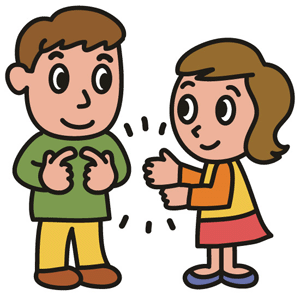 お気軽にご参加ください！日　　時　　201８年　6月1６日（土）　６月２３日（土）　６月３０日(土)7月７日（土）　7月１４日（土）         *全5回　時間は、10：00～11：30場　　所　　社会福祉法人　小高坂更生センター　3階研修室対象者　　難聴者・中途失聴者及びその家族受講料　　無　料　受講内容　　簡単な日常会話の手話単語　*情報保障（要約筆記）が付きます。申込方法　　下記の申込用紙に記入し、FAXまたは郵送で情報センターまで　　　　　　        　　　お願いします。申込締切　　201８年　6月　１２日（火）消印有効難聴者・中途失聴者のための手話教室氏　名　　　　　　　　　　　　　　　　　　　   （男・女）（　　　　　歳）       住　所　　　　　　　　　　　　　　　　　　　　　　　　　　　　　　　　         連絡先　FAX　　　　　　　　　　　　　　　電話　　　　　　　　　　　　　　　　～　申　込　用　紙　～